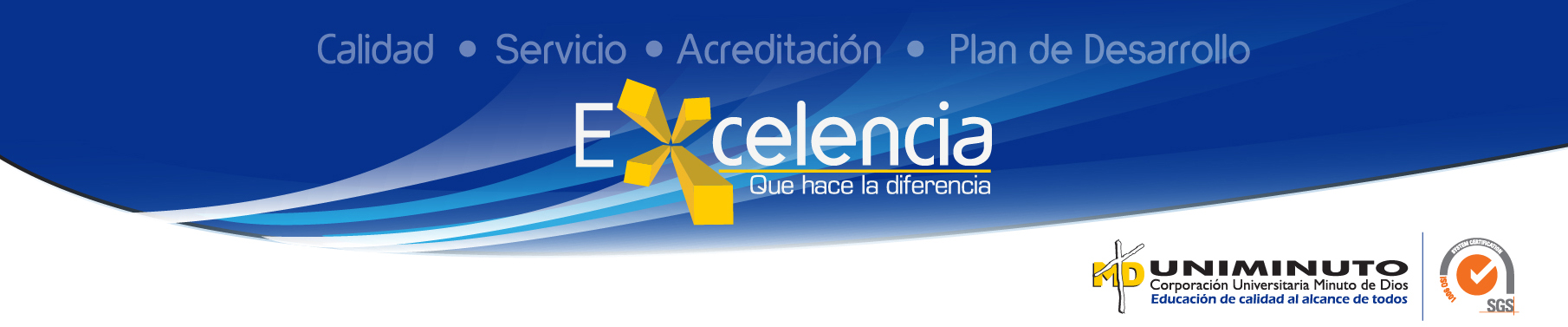 TRABAJO DE GRADOIV COLOQUIO DE INVESTIGACIÓN CONTABLETítuloOptimización de Gestión Contable y Tributaria de la compañía CI Exporimpreex Ltda.Optimization of Accounting and Tax Management of the company CI Exporimpreex Ltda.AutorCárdenas Jiménez Claudia MarcelaPublicaciónBogotá, Corporación Universitaria Minuto de Dios- UNIMINUTO U.V.D, 2018.         33 páginas.Unidad PatrocinanteCorporación Universitaria Minuto de Dios (UNIMINUTO), Vicerrectoría  Académica  U.V.D.Palabras ClavesProceso Contable, Conciliación, Seguimiento, Mejoramiento. DescripciónEl presente proyecto buscó el fortalecimiento de la gestión contable y tributaria de la compañía en diferentes momentos, en el primero de ellos la caracterización y el entorno en el cual se encuentra la empresa, su posicionamiento en el mercado y la consolidación de su propia marca, en el segundo la realización  del plan de trabajo previamente concertado donde se buscaba la aplicación de conocimientos y el desarrollo de las actividades programadas y en el tercer y último momento se evaluaron los resultados alcanzados y cuáles son los beneficios que ha obtenido la empresa con sus aportes como profesional.FuentesAriza, J., Morales, A. & Morales, E. (2004). Dirección y administración integrada de personas, fundamentos, procesos y técnicas en práctica. McGraw-Hill.Eslava, J. d. (Octubre de 2013). La gestión del control de la empresa. La gestión del control de la empresa.Importaciones Energía. ( s.f.). Información empresarial. Recuperado de: www.lexmana.comTorres, C. A. (2008). Proceso Administrativo: para las organizaciones del siglo XXI. Proceso Administrativo: para las organizaciones del siglo XXI.Chivenato, a. (2013). Introducción a la administración financiera. Mc. Graw-Hill primera edición ContenidosEl presente informe  refleja  el proceso de aprendizaje que ha llevado el estudiante a lo largo de los últimos años de formación como profesional y la aplicación de la práctica profesional bajo la modalidad “Donde Trabaja el Estudiante”  como requisito de opción de grado, para el caso el estudiante desarrollo la práctica en la empresa Ci Exporimpreex Ltda. donde fortaleció el área contable  a partir del establecimiento de un sistema de control de procesos en el departamento contable, hechos que se desarrollaron en la compañía durante más de 5 años. El informe que se presenta a continuación costa diferentes etapas; etapa 1 contexto del estudiante y entorno laboral, en esta primera etapa daremos un vistazo desde la empresa hacia el estudiante, que permitirá medir inicialmente dos escenarios, en el primero encontraremos el entorno en el cual se encuentra la empresa, sus valores corporativos, su visión, misión y una breve reseña histórica donde se evidencia los logros que ha obtenido la compañía, su posicionamiento en el mercado y la consolidación de su propia marca, el segundo escenario de esta primera etapa mostrara el plan de trabajo, el uso de las herramientas, y el rol del estudiante en los procesos administrativos y contables, la comunicación con los diferentes equipos interdisciplinarios con los cuales cuenta la compañía y cuál es el alcance obtenido con los compromisos adquiridos con su jefe inmediato. La segunda etapa mostrará  el desarrollo de las actividades programadas durante la práctica profesional partiendo de las descripción de las actividades realizadas donde se analizara la participación teórica y práctica del estudiante en su entorno laboral, en la tercera y última etapa se evaluaran los resultados alcanzados y cuáles son los beneficios que ha obtenido la empresa con sus aportes como profesional.Conclusiones La práctica profesional es una herramienta que nos permite desarrollar y aplicar los conocimientos adquiridos, no obstante es muy importante durante el mejorar  cada una de las competencias exigidas en el entorno laboral.Aspectos como la puntualidad, el cumplimiento de horarios, el trabajo en equipo y las buenas relaciones interpersonales son claves para un buen desempeño en la empresa. En particular, una buena disposición a escuchar y aprender puede marcar la diferencia y maximizar el aprendizaje.Durante el proceso gracias a los conocimientos adquiridos se evidencio la importancia de establecer tiempos de entrega periódicos de información por parte de cada uno de los diferentes departamentos, con el fin de compararla contra la información registrada en el sistema contable.